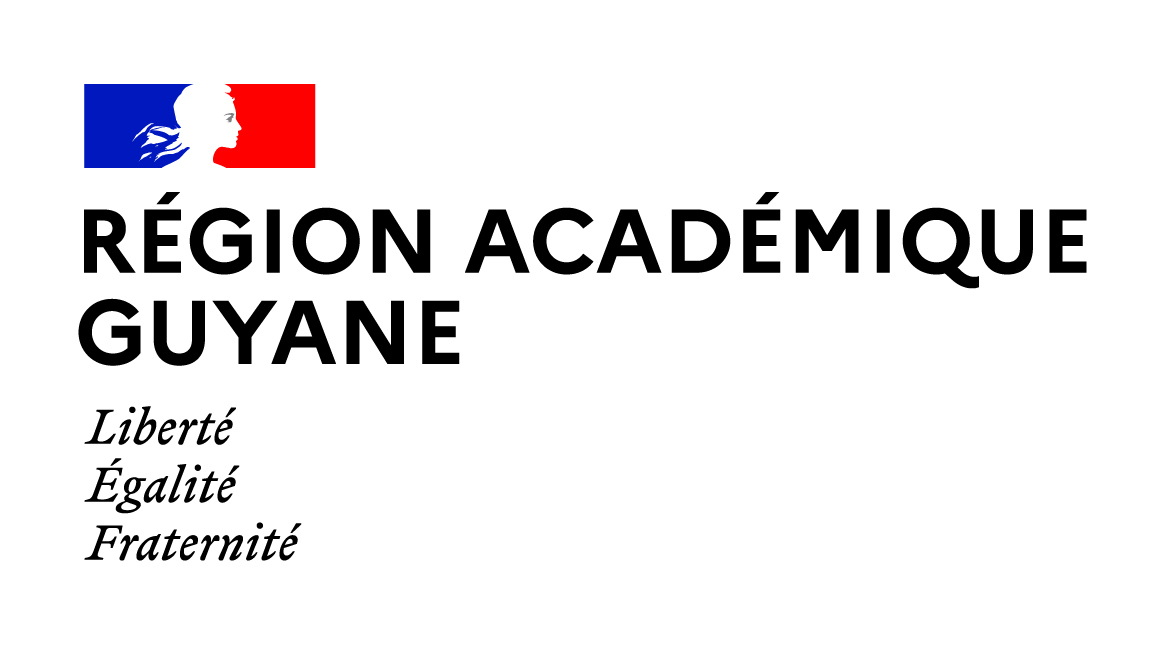 PROCEDURE D’AFFECTATION EN COURS D’ANNEERentrée scolaire : septembre 2024                    AFFECTATION EN :SecondePremièreTerminaleVotre enfant est scolarisé(e) dans un lycée privé de l’AcadémieTransmettre uniquement par mail ou par courrier postalà Monsieur le Recteur, à l’attention de Madame la Cheffe du Service Académique d’Information et d’Orientation, un dossier constitué de l’intégralité des documents suivants :Une demande d’affectation sur papier libre, comportant les coordonnées téléphoniques et/ou l’adresse e-mail du responsable légal La photocopie du ou des bulletins scolaires de l’année en coursL’exéat (certificat de radiation) délivré par l’établissement dans lequel était scolarisé votre enfantPour les élèves mineurs : un extrait d’acte de naissancePour les élèves majeurs :la photocopie de la pièce d’identitéLe justificatif de domicile dans l’académie de Guyane (photocopie d’une facture d’électricité, d’eau, quittance de loyer ou copie de bail)En cas de séparation ou de divorce : la copie du jugement établissant l’autorité parentale et fixant la résidence de l’enfant, ou le cas échéant l’autorisation de scolarisation de l’autre parent et la copie de sa pièce d’identitésaio@ac-guyane.fr Rectorat Service Académique d’Information et d’OrientationMission de Lutte contre le Décrochage ScolaireSAIO-MLDSRoute de Baduel TroubiranBP 6011  97306 CAYENNE CEDEXTel.:  0694 27 20 62